«Движение - основа здоровья».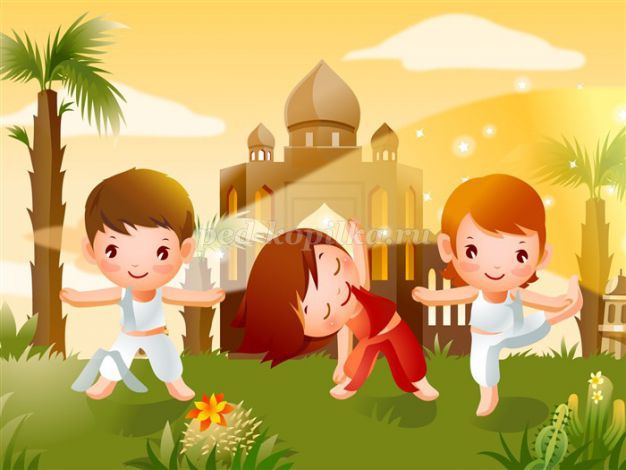 «Движение – это жизнь» - эти слова известны практически каждому человеку. Тот факт, что двигательная активность полезна для организма человека, бесспорен. Но далеко не все понимают, как важна она для формирования физического и психического здоровья человека и насколько необходима уже с малых лет приучать наших детей вести активный образ жизни.Физическое воспитание детей только в рамках дошкольного учреждения не является достаточно эффективной мерой. Ведь большая часть жизни ребенка проходит в семье, развитие ребенка тесно связано с образом жизни семьи. Родители должны заботиться о правильном физическом развитии ребенка, занимаясь регулярно физкультурой, приобщаясь к здоровому образу жизни. Для занятий дома физкультурой не требуется специальных тренажеров, нужно лишь немного свободного места, 15-20 минут времени ежедневно и польза станет видна очень скоро.Репортаж подготовила: Папулова Алена Юрьевна, инструктор по физической культуре